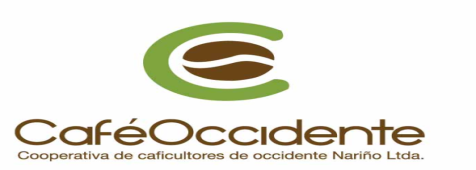 FORMULARIO DE SOLICITUD DE AFILIACION,TRASLADO DE APORTES Y ACTUALIZACION DE DATOSAFILIACION               TRASLADO DE APORTES 	        ACTUALIZACION DE DATOSPor la presente solicito mi ingreso a la Cooperativa de Caficultores de Occidente de Nariño Ltda. Me comprometo a cumplir con los estatutos, reglamentos, disposiciones, y a venderle como mínimo el 50% de mi producción no siendo inferior a 400 kilos de café al año. Además me comprometo a suministrar o actualizar la información aquí plasmada cuando la cooperativa lo requiera o al menos una vez al año.MUNICIPIO: _____________________    FECHA: ____________________________ HORA: _________________NOMBRES: ____________________________________  APELLIDOS: _______________________________________LUGAR Y FECHA DE NACIMIENTO: __________________________   ESTADO CIVIL: _____________________CEDULA DE CIUDADANIA No. ______________________________     DE: ________________________________CORREO ELECTRONICO: ___________________________________    TELEFONO: _________________________DIRECCION HABITUAL: ________________________________________________________________________NOMBRES Y APELLIDOS DEL CONYUGUE:   _______________________________________________________CEDULA DE CIUDADANIA No. _______________________ DE: _________________________________________NOMBRES DE LAS FINCAS:   _________________ VEREDA: _______________ MUNICIPIO: _________________                                                      _________________ VEREDA: _______________ MUNICIPIO: _________________                                                      _________________ VEREDA: ________________ MUNICIPIO: ________________No. HECTAREAS SEMBRADAS DE CAFÉ: _________________ No. MATAS DE CAFE: _______________________VARIEDADES EXISTENTES: ______________________________________________________________________PRODUCCION AÑO ANTERIOR: _____________ KILOSNo. HECTAREAS TOTAL DE LA FINCA: __________________________INGRESO PROMEDIO ANUAL POR ESTA ACTIVIDAD: $ ______________________EGRESO PROMEDIO ANUAL POR COMPRA DE ABONOS E INSUMOS AGRICOLAS: $ ____________________INGRESO (S) POR OTRA (S) ACTIVIDAD (ES) $ ____________________ CUAL (ES)? _____________________¿MANEJA DINEROS PUBLICOS, DE LA NACION, EL DEPARTAMENTO, EL MUNICIPIO O ALGUN ENTE DESCENTRALIZADO?  SI                 NO	ESPECIFIQUE: _______________________________¿ES CONTRATISTA CON EL ESTADO, EL DEPARTAMENTO, EL MUNICIPIO O ALGUN ENTE DESCENTRALIZADO?  SI                 NO	ESPECIFIQUE: _______________________________¿ACTUALMENTE ES LIDER COMUNITARIO O MIEMBRO DE ALTA JERARQUIA EN ALGUN PARTIDO POLITICO?   SI                   NO		ESPECIFIQUE: _______________________________BENEFICIARIOS:C.C No.________________________   NOMBRE: _________________________ PARENTESCO: _____________C.C No.________________________   NOMBRE: _________________________ PARENTESCO: _____________C.C No.________________________   NOMBRE: _________________________ PARENTESCO: _____________C.C No.________________________   NOMBRE: _________________________ PARENTESCO: _____________NOTA: LA ULTIMA ACTUALIZACION REMPLAZA LA INFORMACION REGISTRADA ANTERIORMENTE.BAJO LA GRAVEDAD DEL JURAMENTO, DECLARO QUE LOS SIGUIENTES DATOS SON VERDADEROS Y NO SOY COMERCIANTE DE CAFÉ EN CUALQUIER MODALIDAD.____________________________________________FIRMA DEL SOLICITANTEFUNCIONARIO ENCARGADO DE TOMAR LA INFORMACION:	__________________________________SE PRESENTO PARA APROBACION DEL CONSEJO DE ADMINISTRACION.ACTA No. ________________ FECHA: _________________ACEPTADO: SI 		        NO RECIBO DE CAJA No. ______________________________FECHA DE RECIBO:______ _______________________________________________________				_________________________CONTABILIDAD                            				 SISTEMAS_______________________________OFICIAL DE CUMPLIMIENTOCARTA DE AUTORIZACIÓN CONSULTA Y REPORTE CENTRAL DE RIESGOS.SeñoresCOOPERATIVA DE CAFICULTORES DE OCCIDENTEDE NARIÑO  “CAFEOCCIDENTE LTDA.”CiudadYo (Nosotros)  ________________________________________________  Mayor (es) de edad, identificado (s)  como a parece al pie de mi  (nuestras) firma (s),  declaro (declaramos) que la información  suministrada para nuestra labor es verídica y podrá ser verificada en cualquier momento, doy  (damos) mi (nuestro) consentimiento expreso e irrevocable a CAFEOCCIDENTE LTDA, o a quien sea en el futuro el acreedor  de las obligaciones adquiridas. Para:  A)  Que verifique, procese, administre, coleccione, archive, reporte, consulte o transmita a personas y entidades externas o las bases de datos públicas y privadas, la información laboral, comercial y financiera que sobre el suscrito reciba, recolecte u obtenga de terceros, incluyendo los relacionado con el manejo de las obligaciones exigibles o naturales si las hubiere  en cualquier tiempo,    B) Cuando lo considere el caso  informar a las centrales de información de riesgos,  a las entidades sometidas a la vigilancia de  o a  de información de  o a cualquier otra entidad que maneje bases de datos, tanto sobre el cumplimiento oportuno como el incumplimiento, si lo hubiere,  de mis (nuestras) obligaciones adquiridas,  o de mis (nuestros) deberes legales de contenido patrimonial, en si sobre la correcta o deficiente utilización de los recursos entregados a mi (nuestro) cargo  C)  conservar, tanto en CAFEOCCIDENTE LTDA.  Como en las centrales de riesgo, con las debidas actualizaciones y durante el período necesario  señalado en sus reglamentos la información  requerida para fines crediticios   D) Reportar a las autoridades tributarias  aduaneras o judiciales la información que requieran  para cumplir sus funciones de controlar y velar el acatamiento de mis deberes constitucionales y legales. E)  De igual forma esta autorización se extiende para el reporte del cumplimiento o incumplimiento en todas sus cláusulas del contrato laboral en el cargo de ________________ celebrado con CAFEOCCIDENTE LTDA. Declaro (Declaramos)  haber leído cuidadosamente el contenido de esta cláusula y haberla comprendido a cabalidad, razón por la cual entiendo (entendemos) sus alcances y sus implicaciones.San Juan de Pasto,  _____   (___)  de __________  dos mil __________  (_____). DEUDOR (DEUDORES)_______________________________		FIRMAC.C.							NOMBRE    